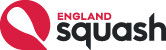 Incident Referral FormYour name: ________________________________________________________________________Your position (e.g. parent, coach, volunteer): _____________________________________________Your contact details (e.g. telephone, email address): ________________________________________________________________________________________________________________________________________________If the concern or allegation relates to behaviour/actions towards a Child, Young Person or Ault at Risk please complete the following details: Your knowledge of and relationship to the Child, Young Person or Ault at Risk: ________________________________________________________________________Name of Child or Young Person: ________________________________________________________________________Address if known: ________________________________________________________________________________________________________________________________________________ Date of birth of Child or Young Person: ________________________________________________________________________If the concern or allegation relates to the behaviour/actions of a Coach/Official/Volunteer/Other (please delete) please complete the following details: Your knowledge of and relationship to the Coach/Official/Volunteer/Other (please delete): _________________________________________________________________________Name of Coach/Official/Volunteer/Other (please delete): _________________________________________________________________________ Address if known: __________________________________________________________________________________________________________________________________________________Date(s), time(s) and location(s) of the incident(s): _________________________________________________________________________ ___________________________________________________________________________________________________________________________________________________________________________________________________________________________Nature of the concern or allegation: ___________________________________________________________________________________________________________________________________________________________________________________________________________________________Observations made by you or to you (e.g. description of visible bruising, other injuries, child’s or young person’s emotional state, behaviour/actions towards a Child or Young Person etc): Note: Make a clear distinction between what is fact, opinion or hearsay) ___________________________________________________________________________________________________________________________________________________________________________________________________________________________Exactly what the Child or Young Person said and what you said (Remember, do not lead the Child or Young Person – record actual details. Continue on separate sheet if necessary). ____________________________________________________________________________________________________________________________________________________________________________________________________________________________________________________________________________________________________Actions taken so far: ___________________________________________________________________________________________________________________________________________________________________________________________________________________________External agencies contacted (date/ time and contact): ___________________________________________________________________________________________________________________________________________________________________________________________________________________________Police: YES/NO If Yes, where:_________________________________________________________________________Name and contact number: _________________________________________________________________________Details of advice received: ________________________________________________________________________Social Services: YES/NO If Yes, where: ________________________________________________________________________Name and contact number: ________________________________________________________________________Details of advice received: ________________________________________________________________________England Squash: YES/NO If Yes, where: ________________________________________________________________________Name and contact number: ________________________________________________________________________Details of advice received: ________________________________________________________________________Local Authority: YES/NO If Yes, where: ________________________________________________________________________Name and contact number: ________________________________________________________________________Details of advice received: ________________________________________________________________________Other (e.g. NSPCC, childline) Which: ________________________________________________________________________Name and contact number: ________________________________________________________________________Details of advice given: ________________________________________________________________________Print Name: ________________________________________________________________________Signed: _______________________________________________ Date:_____________             If the incident has been reported to Social Services, a copy of this form must be sent to Social Services within 24 hours of the telephone report. Remember, to maintain confidentiality on a need to know basis and only share it if it will protect the child or young person. Do not discuss this incident with anyone other than those who need to know. Please complete and return a copy of this form to safesquash@englandsquash.com This Referral Form is to be completed by the Welfare Officer responsible for children and young people within a squash club or organisation as, when and if incidents occur. This form identifies the essential information that needs to be recorded if an incident occurs (i.e. there is a disclosure from a young player or an allegation is made) and should be kept by the designated person. On receiving an allegation or disclosure, the designated person should complete the form with the key witnesses involved. England Squash will hold definitive records in a safe and secure place. This will enable England Squash to monitor incidents and develop best practice in the handling of incidents.